Facts about Guy Fawkes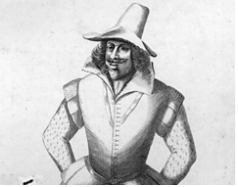 Guy Fawkes was born in York, in 1570. He liked to be called Guido Fawkes, Guido being Italian for Guy.Guy Fawkes was a Catholic at a time when the religion of England was Protestant. This meant that Guy became upset and angry that he wasn’t free to practise the religion of his choice. Bonfire night, on the 5th November every year, remembers Guy Fawkes and the failed Gunpowder Plot. He didn’t actually lead the Gunpowder Plot. There were 13 people involved.The plotters wanted to kill the king because they thought that Catholics might then have better lives.The plotters planned to set off 36 barrels of gunpowder in a cellar directly under the House of Lords, killing King James I and other members of the Royal Family.Guy Fawkes role in the Gunpowder Plot was to guard the hidden gunpowder and to light it at the right time.After he was caught, he was put in the Tower of LondonGuy Fawkes was killed at the Tower on 31st January 1606. Did you know? The Yeomen of the Guard still search the basements before the State opening of Parliament (when the King or Queen is there) as another way to remember what happened during the Gunpowder Plot – and make sure nothing like that ever happens again.ActivityCan you use some of the facts to design your own Wanted poster to catch Guy Fawkes? Your poster should include the following information:    * his name    * a description of his features. What does he look like? What colours are his eyes       and his hair?     * what was he wearing?     * details of his crime.     * will you offer a reward for his capture?    * who to contact with information.This is your Wanted poster so you can use your imagination but also the facts and pictures of Guy Fawkes in the fact file. You could also conduct your own independent research on the internet.I have attached a blank template for you to use but you can create your own design if you would prefer. Remember the poster must grab people’s attention!Top tip:  If you want to try and “age” your paper, have a go at “tea staining” your it with an adult’s help. Soak a tea bag in some warm (not hot) water until it goes brown and then dip some white paper in the liquid. Leave it to dry somewhere warm and you will have “old” paper to use for your poster. Is this a reversible change?Good luck!Other activity If you like to bake as I do, perhaps you could try baking a yummy, sticky Parkin cake which is traditionally eaten in the north of England on Bonfire Night. A recipe is attached for you to try. Enjoy!Parkin recipe200g butter, plus extra for greasing1 large egg4 tbsp milk200g golden syrup85g treacle85g light soft brown sugar100g medium oatmeal250g self-raising flour1 tbsp ground gingerMethodSTEP 1Heat oven to 160C/140C fan/gas 3. Butter a deep 22cm square cake tin and line with baking parchment. Beat the egg and milk together with a fork.STEP 2Gently melt the syrup, treacle, sugar and butter together in a large pan until the sugar has dissolved. Remove from the heat. Mix together the oatmeal, flour and ginger and stir into the syrup mixture, followed by the egg and milk.STEP 3Pour the mixture into the tin and bake for 50 mins – 1 hr until the cake feels firm and a little crusty on top. Cool in the tin then wrap in more parchment and foil. Keep for up to five days before eating if you can – it’ll become softer and stickier the longer you leave it, up to two weeks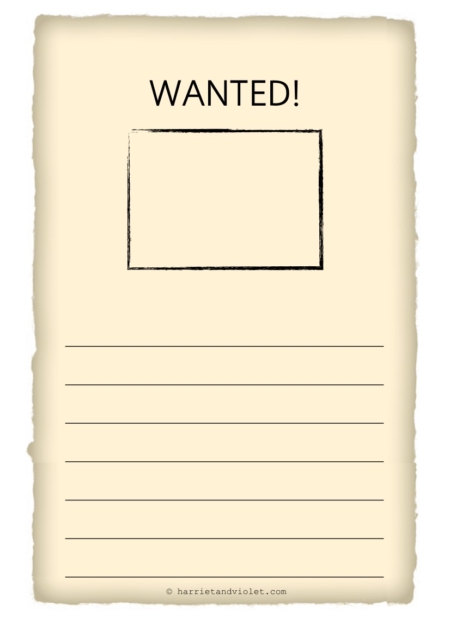 